Поштовани корисници!У духу добре професионалне праксе и унапређења пословног односа, најлепше Вас молимо да искрено попуните овај анкетни лист.НАПОМЕНА:Ваши предлози:	Нешто што Вас нисмо питали, а хтели бисте  да кажете:	ХВАЛА ВАМ НА САРАДЊИ!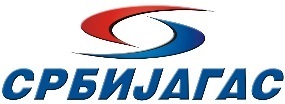 АнкетаОзнака:	Q2.01.04-03АнкетаДатум:АнкетаОрганизациона целина:Сектор техничке подршке РЈ МИР   Лабораторија за гасну технику  Лабораторија за контролисање  Лабораторија за еталонирањеЕлементи квалитета услугеОЦЕНАОЦЕНАОЦЕНАЕлементи квалитета услугеОдличноВрло доброДобро1. Ажурност обраде захтева за услугу2. Рокови извршења услуге3. Стручност особља приликом консултација 4. Квалитет испитивања5. Љубазност особља